     14 декабря педагог-психолог Елена Николаевна Корсикова приняла участие в XVI  межрегиональной научно-практической психологической конференции «Психологические ресурсы образования: разнообразие, возможности, выбор». Елена Николаевна выступила с докладом «Диагностика сформированности предпосылок профессионального самоопределения у детей дошкольного возраста» в ходе профориентационного вернисажа «Создание муниципальной системы сопровождения профессионального самоопределения обучающихся». Опыт работы педагога-психолога вызвал интерес среди участников вернисажа.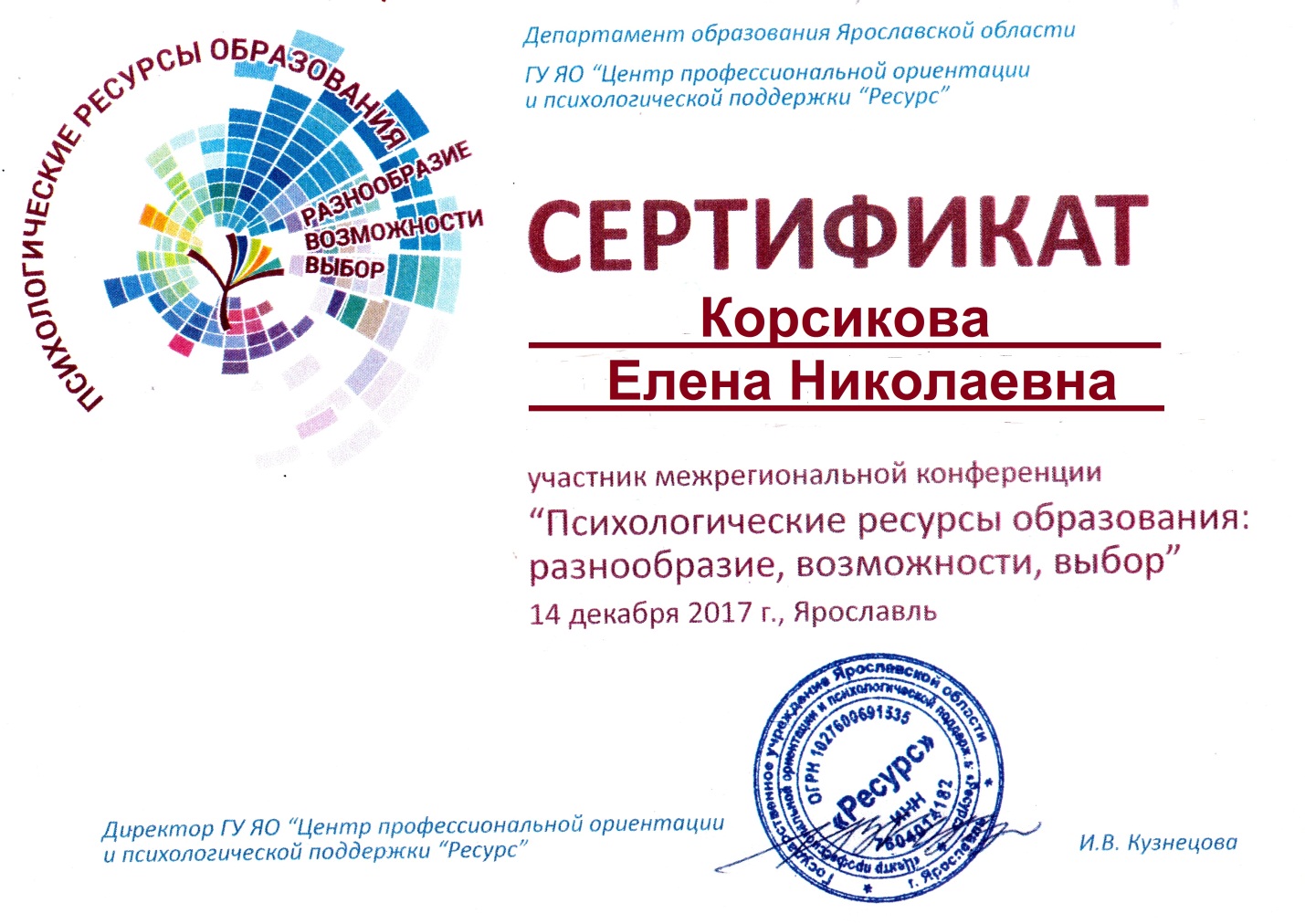 